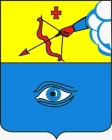 ПОСТАНОВЛЕНИЕ___11.09.2020___                                                                                             № 24/10г. ГлазовОб организации  и проведении ярмарки «Всероссийская ярмарка в Глазове» На основании уведомления общества с ограниченной ответственностью Выставочный центр «УДМУРТИЯ» от 24.08.2020 года № 165,  руководствуясь Федеральным законом от 06.10.2003 № 131-ФЗ «Об общих принципах организации местного самоуправления в Российской Федерации», Федеральным законом от 28.12.2009 № 381-ФЗ «Об основах государственного регулирования торговой деятельности в Российской Федерации», постановлением Правительства Удмуртской Республики от 27.05.2020 № 228 «Об утверждении порядка организации ярмарок  и продажи товаров (выполнения работ, оказания услуг) на них на территории Удмуртской Республики»,  Уставом муниципального образования «Город Глазов», П О С Т А Н О В Л Я Ю: 1. Организовать и провести   ярмарку «Всероссийская ярмарка в Глазове», тип ярмарки - универсальная, дата проведения- с 14.10.2020 года по 18.10.2020 года, режим    работы - 14.10.2020 года -   17.10.2020 года с  10.00 часов до   19.00 часов;   18.10.2020 года с 10.00 часов    до   16.00   часов;   место проведения - Удмуртская Республика, город Глазов, улица Кирова, 38, площадка, прилегающая к зданию ЛДС «Глазов Арена» МАУ «Спортивно - культурный комплекс «Прогресс».2. Организатору ярмарки, обществу с ограниченной ответственностью Выставочный центр «УДМУРТИЯ»,   обеспечить работу ярмарки в соответствии с Порядком организации ярмарок и продажи товаров (выполнения работ, оказания услуг) на них на территории Удмуртской Республики, утвержденным постановлением Правительства Удмуртской Республики  от 27.05.2020 N 228.3.  Настоящее постановление подлежит официальному опубликованию.4. Контроль   за   исполнением   постановления   оставляю за собой.Администрация муниципального образования «Город Глазов» (Администрация города Глазова) «Глазкар» муниципал кылдытэтлэн Администрациез(Глазкарлэн Администрациез)Глава города ГлазоваС.Н. Коновалов